Student PowerSchool Access GuideThank you for your patience as we transition to this new system! We will offer parent training sessions for any parents needing help.  Please check the PowerSchool Help Desk our website for dates and times.  Step 1: You will need the id and password provided in the letter Please make sure you write this down so that you don’t lose it! *If you did not receive your id/ password see your Asst. Principal’s Secretary (Mrs. Moyer or Mrs. Garrity)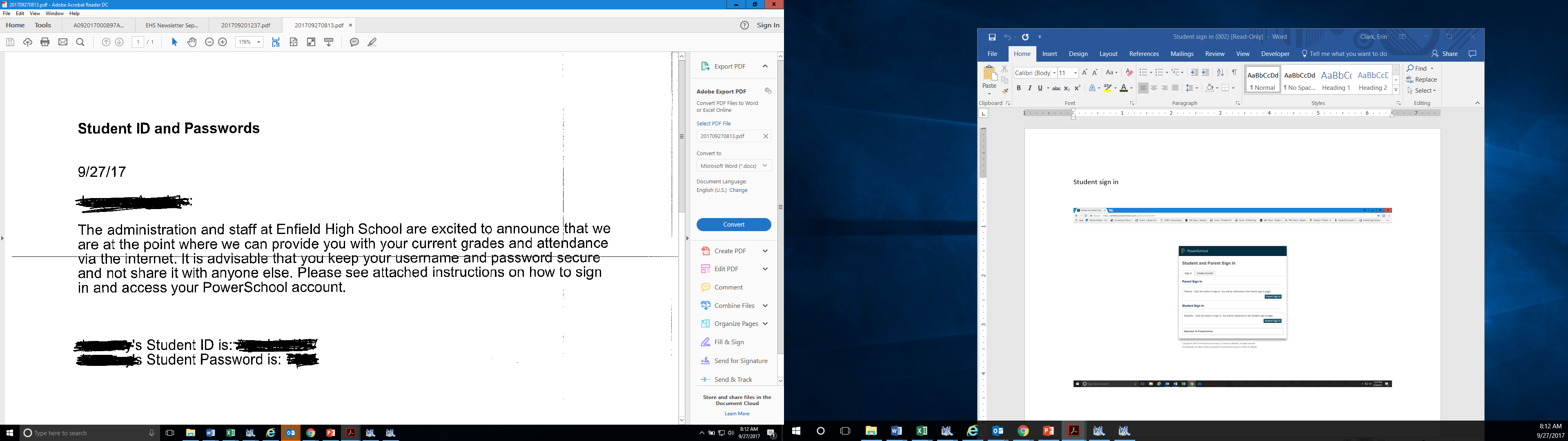 Step 2: Type the “first-time login” link into your browser: http://enfield.powerschool.com/public)http://enfield.powerschool.com/public(Also available on the Enfield High School website under “News/Alerts””PowerSchool Help Desk”Step 3: Click the tab that says “Sign In”Then click on the blue button that says “Student Sign In”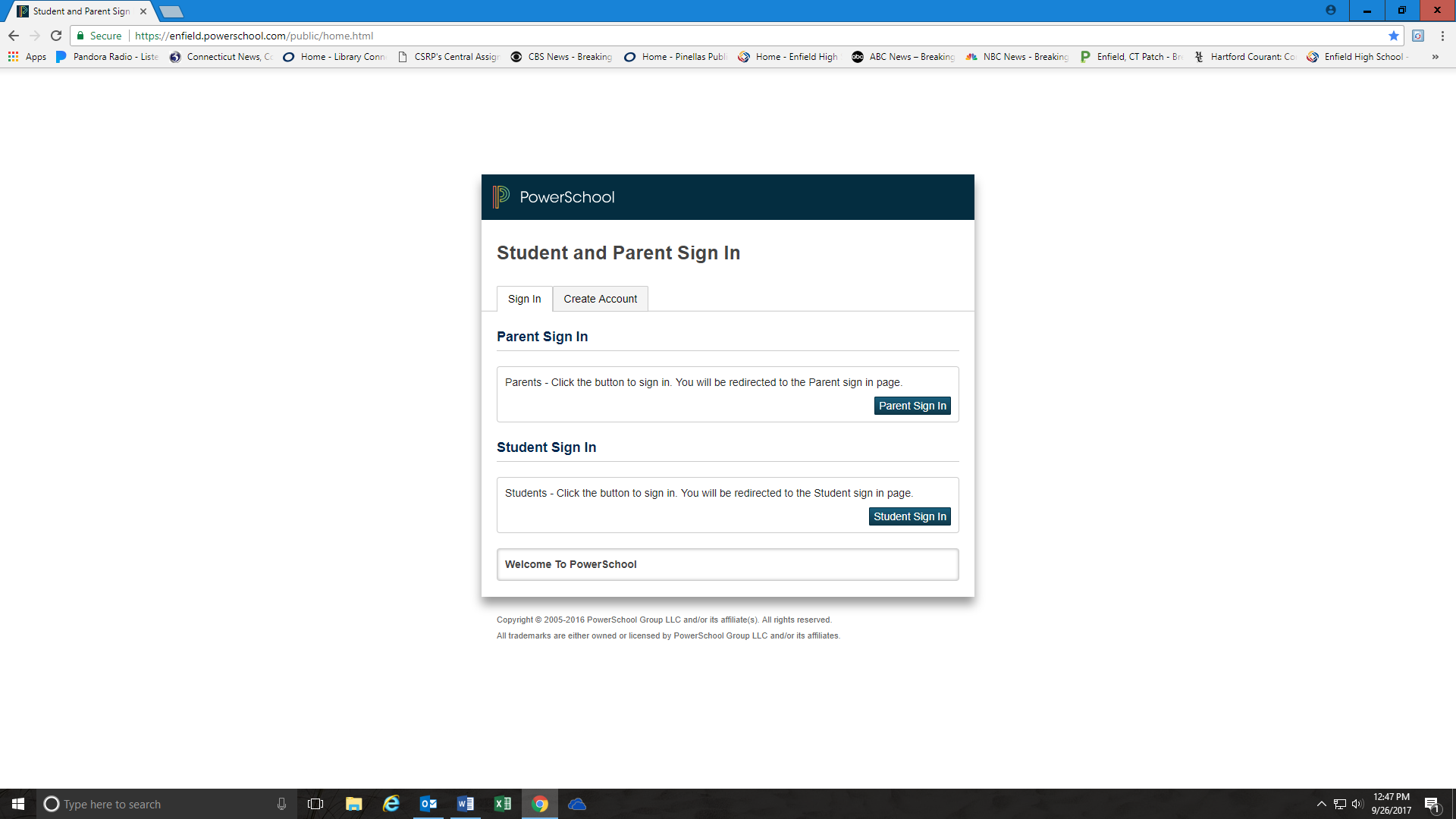 Step 4: This will direct you to a blue screen that says “Welcome to Unified Classroom”Do not sign in!Scroll down to the bottom of the page and click on “Create a PowerSchool ID”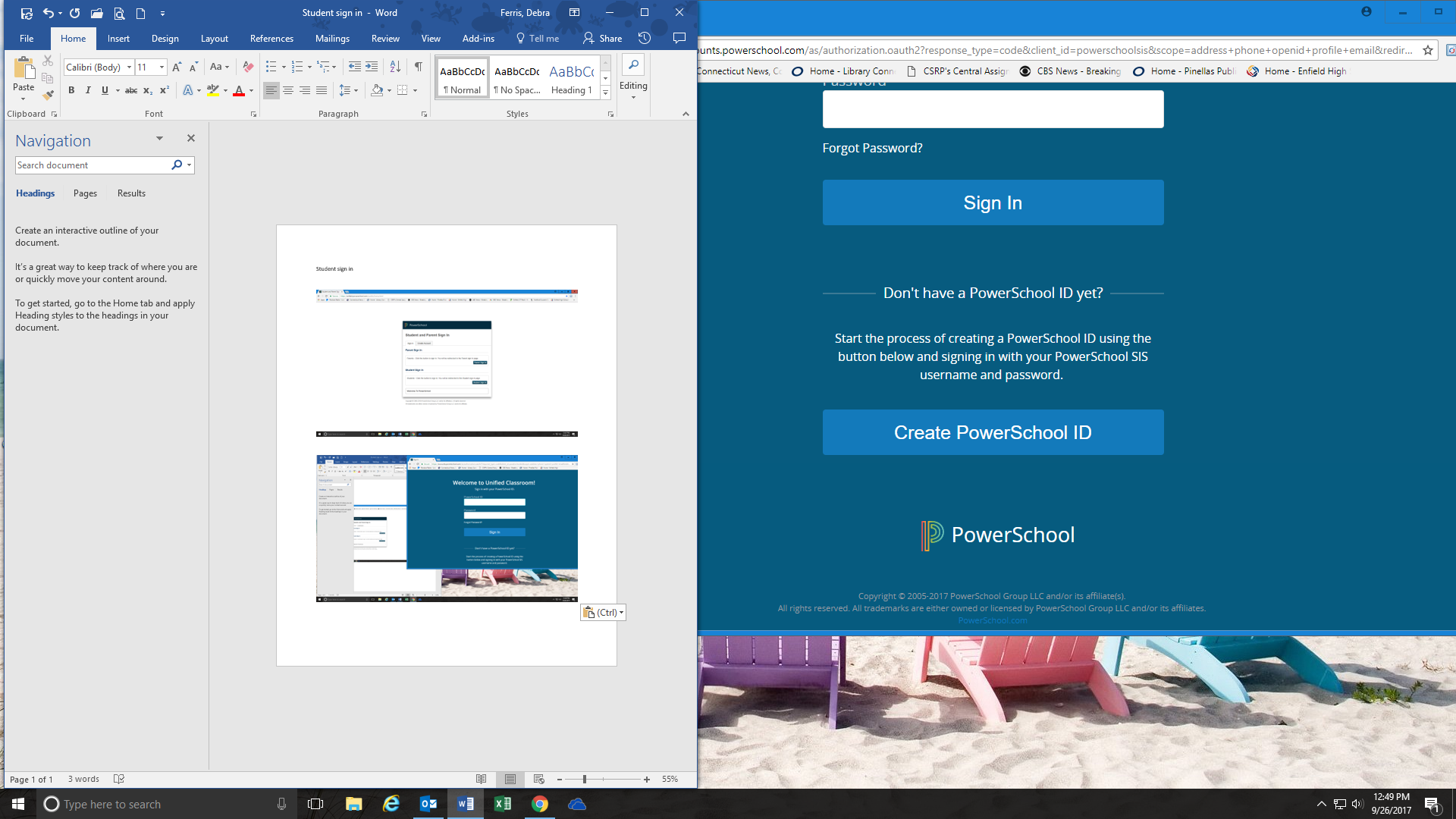 Step 5: For the field titled “PowerSchool ID,” Enter the Student ID listed on your letter. Enter the password listed on your letter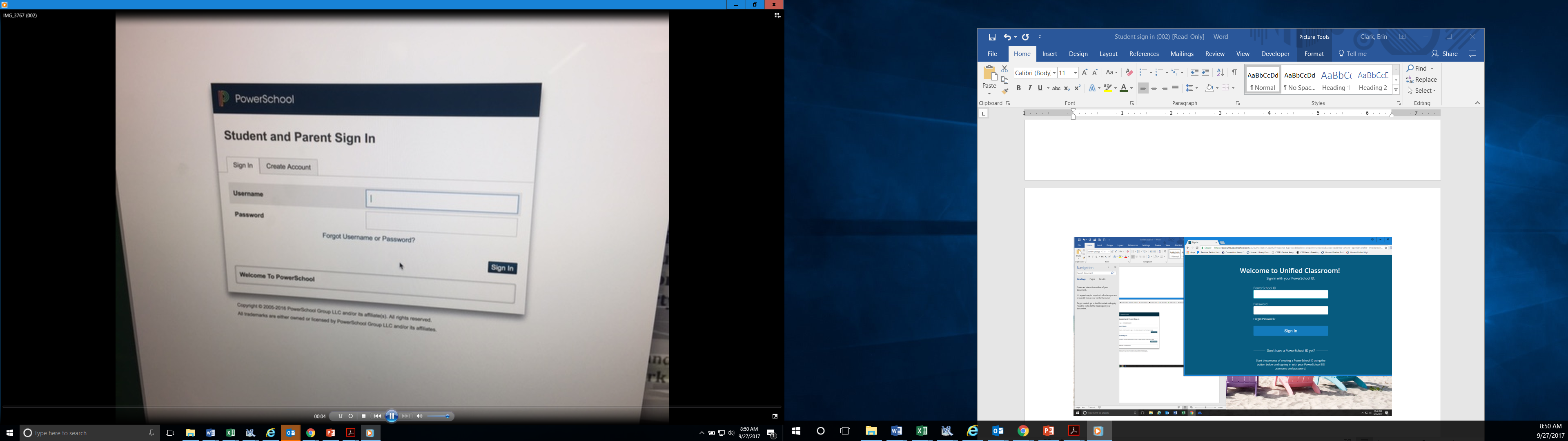 Step 6: You will be redirected to Unified Classroom (a website that is part of PowerSchool).  Click Continue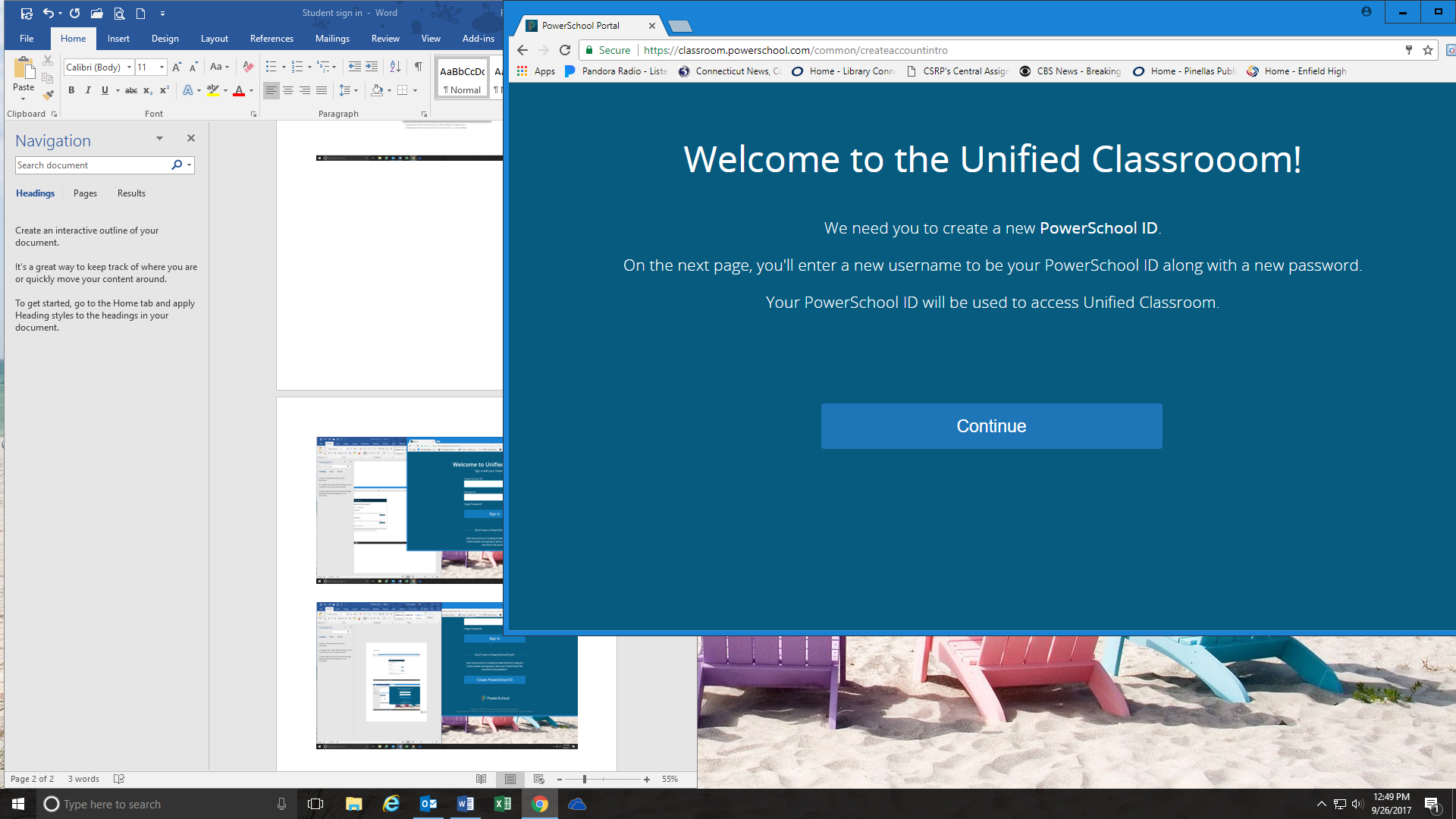 Step 7: You will need to create a new PowerSchool ID for Unified Classroom. You can pick any ID and password you would like, but make sure you write this down.  Click Create PowerSchool IDIt will prompt you to sign in again.  Please sign in again.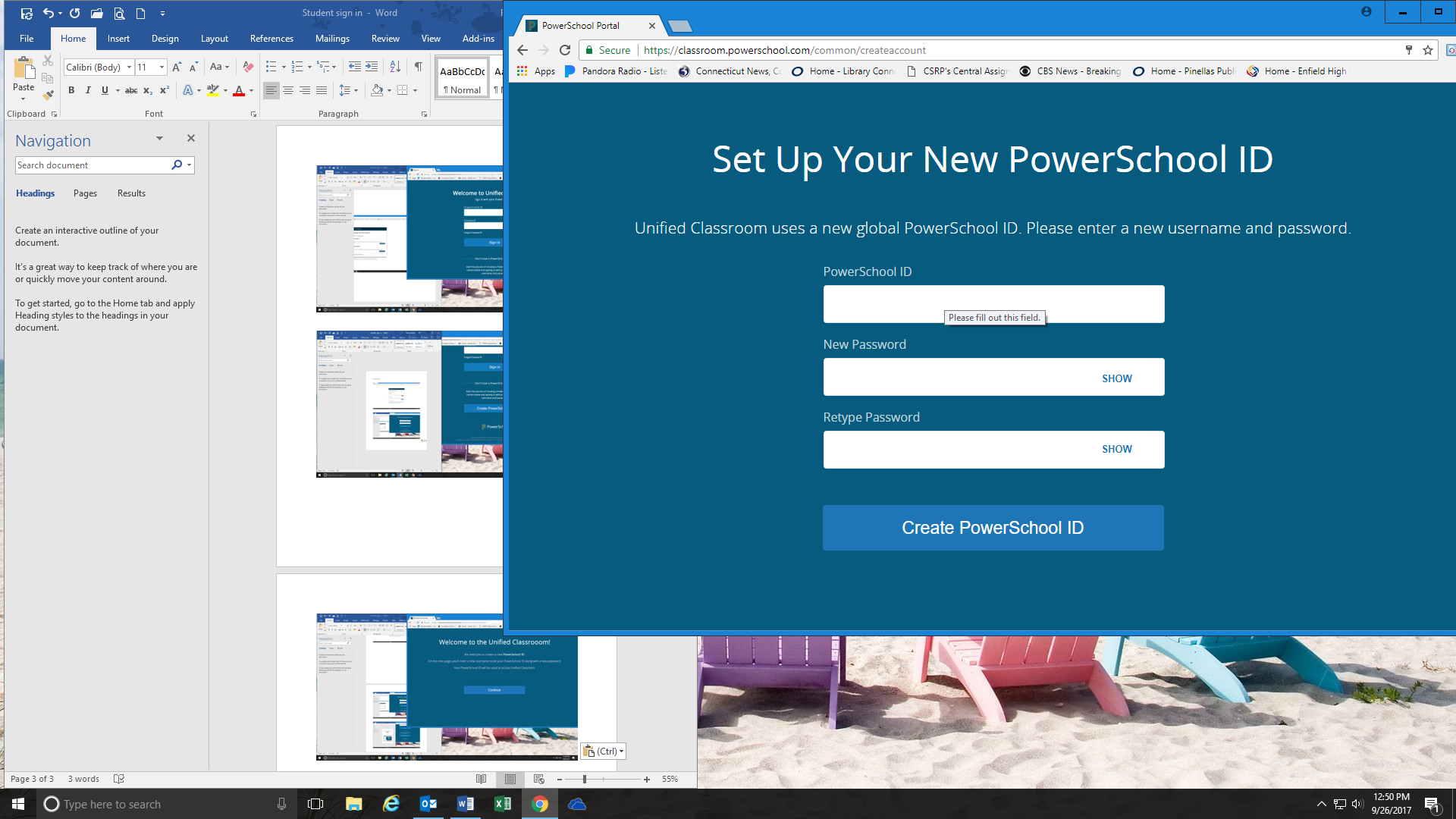 Step 8: Click continue to Unified Classroom Sign In.Sign in with the username and password that you just created. 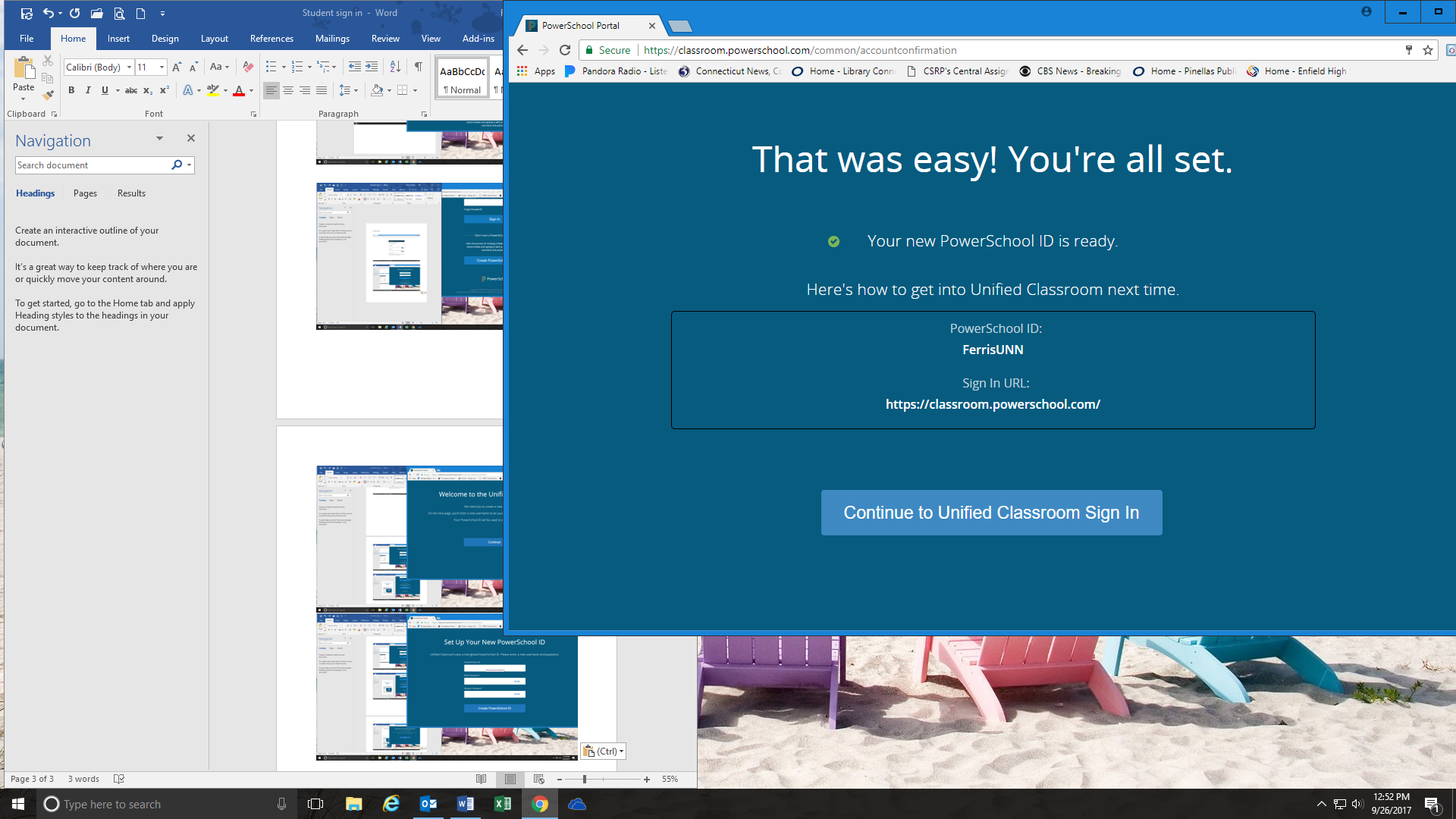 Step 9: Use this page or Click on Quick-links on the left and select “Grades and Attendance to return to the white PowerSchool homepage. To  access Unified classroom, use the following URL: http://classroom.powerschool.com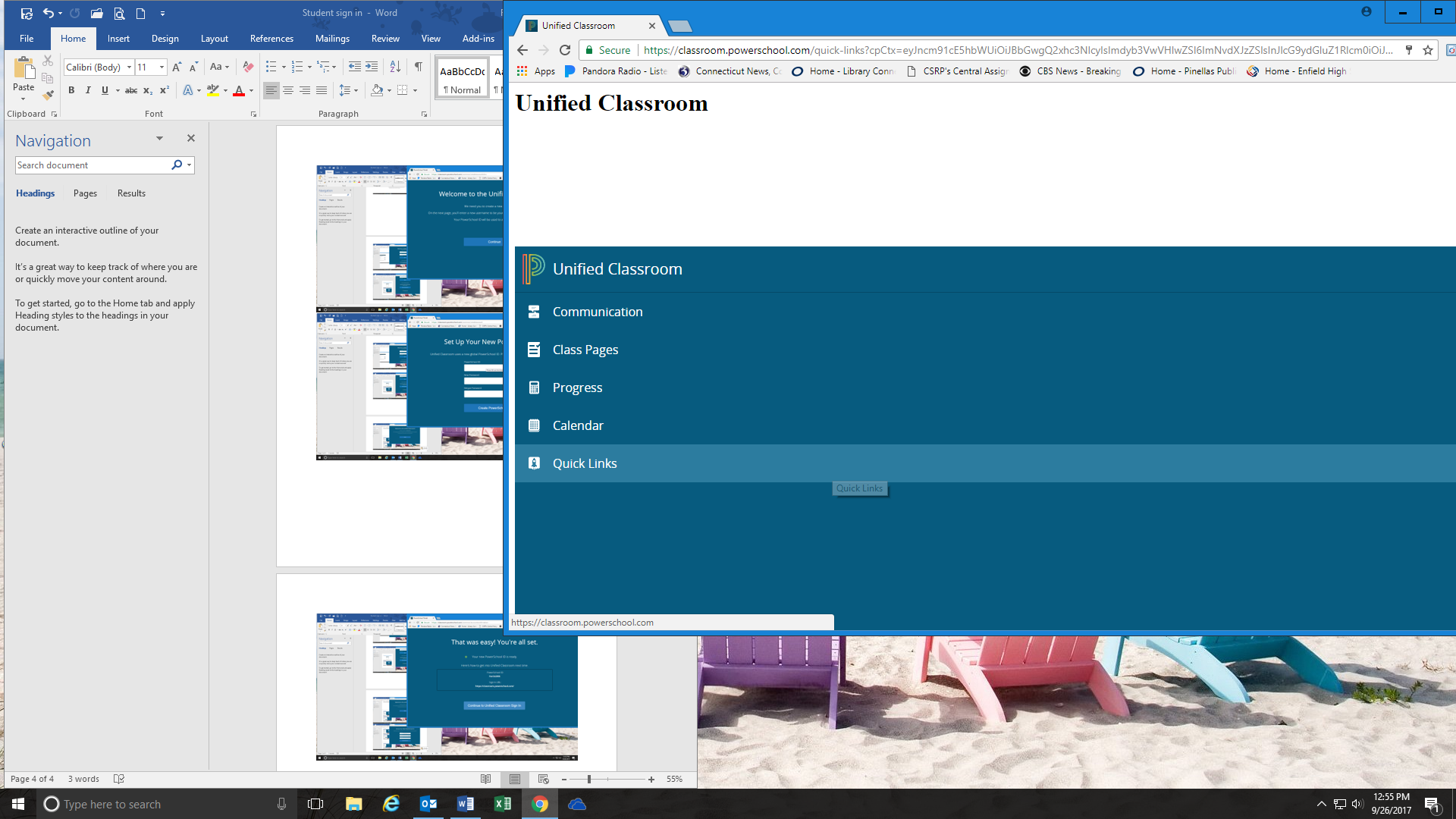 For HelpThank you for your patience as we resolve problems and work towards complete implementation. Please visit our website for helpful links. Go to the EHS website: http://enfieldhigh.sharpschool.com/news_alerts/power_school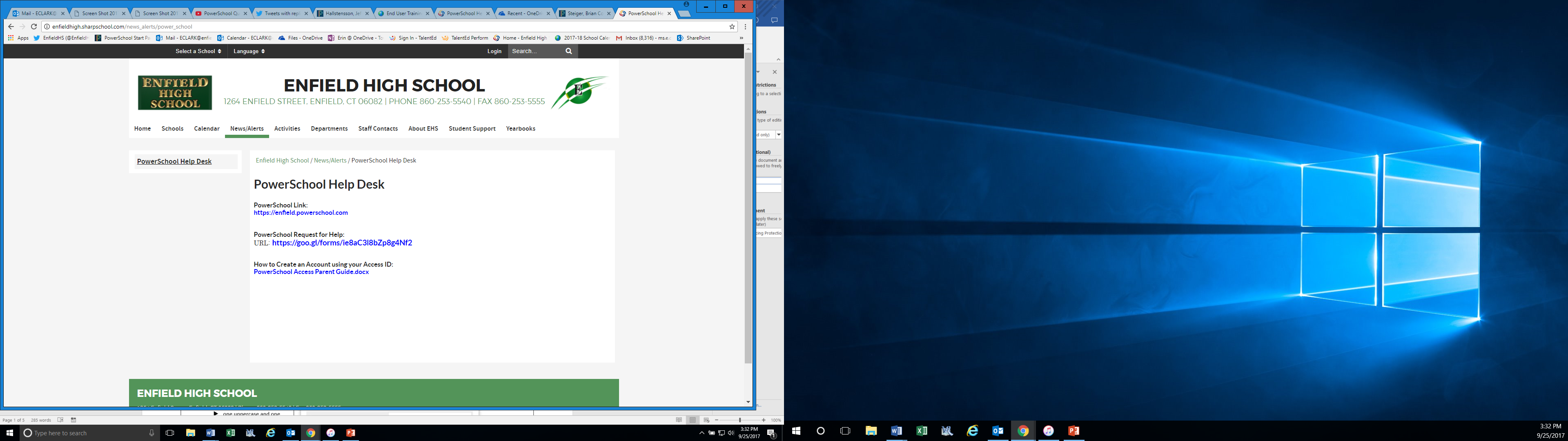 